ҠАРАР                                          №  6                           ПОСТАНОВЛЕНИЕ 17 февраль  2014 й.                                                        17 февраля  2014 г.Об  утверждении программы «Энергосбережение и повышение энергетической эффективности в сельском поселении Писаревский  сельсовет муниципального  района Шаранский район Республики Башкортостан на 2013-2016 годы».	В соответствии  с Федеральным законом от 23.11.2009 № 261-ФЗ «Об энергосбережении и о повышении энергетической эффективности и о внесении изменений в отдельные законодательные акты Российской Федерации», Федеральным законом от 06 ноября 2003г. №131-ФЗ «Об общих принципах организации местного самоуправления в Российской Федерации, Указом Президента РФ от 04.06.2008г. №889 «О некоторых мерах по повышению энергетической и экологической эффективности российской экономики», Постановлением Правительства Российской Федерации от 31.12.2009 № 1225 «О требованиях к разработке  региональных и муниципальных программ в области энергосбережения и повышения энергетической эффективности», Совет сельского поселения  решил: 1. Утвердить программу «Энергосбережение и повышение энергетической эффективности в сельском поселении Писаревский сельсовет   муниципального района Шаранский район Республики Башкортостан на 2013-2016 годы» (Приложение № 1).    2.Администрации сельского поселения Писаревский сельсовет  обеспечить финансирование  мероприятий Программы, исходя из  возможностей бюджета сельского поселения.    3.Настоящее решение вступает в силу с момента обнародования в здании администрации  сельского поселения Писаревский сельсовет и разместить на сайте в сети Интернет..     4. Контроль за исполнением настоящего постановления возложить на постоянную комиссию по  бюджет, налогам и вопросам муниципальной собственности.Глава  сельского поселенияПисаревский сельсовет 			                          Р.М. СалимовПриложение №1 к постановлениюсельского поселения Писаревский сельсовет муниципального района Шаранский район РБ  № 6   от 17февраля  2014 года Программа «Энергосбережение и повышение энергетической эффективности в сельском поселении Писаревский сельсовет муниципального  района Шаранский район Республики Башкортостан на 2013-2016 годы».Паспортпрограммы «Энергосбережение и повышение энергетической эффективности в сельском поселении Писаревский сельсовет муниципального  района Шаранский район Республики Башкортостан на 2013-2016 годыВведениеОснованием для разработки муниципальной программы «Энергосбережение и повышение энергетической эффективности в сельском поселении Писаревский сельсовет муниципального района Шаранский район Республики Башкортостан на 2014-2016 годы» (далее – программа) является Федеральный закон Российской Федерации от 23.11.2009 № 261-ФЗ «Об энергосбережении и о повышении энергетической эффективности и о внесении изменений в отдельные законодательные акты Российской Федерации».Энергосбережение в жилищно-коммунальном и бюджетном секторе сельского поселения Писаревский сельсовет  является актуальным и необходимым условием нормального функционирования хозяйства, так как повышение эффективности использования энергетических ресурсов в условиях непрерывного роста цен на эти ресурсы, позволяет добиться существенной экономии и самих энергетических,  так и финансовых  ресурсов.Анализ функционирования жилищно-коммунального хозяйства сельского поселения показывает, что основные потери энергетических ресурсов наблюдаются при транспортировке, распределении и потреблении тепловой и электрической энергии и воды, при оказании жилищно-коммунальных услуг населению и предприятиям бюджетной сферы. Нерациональное использование и потери энергетических ресурсов приводят к потере до 30-40% тепловой энергии, до 15% электрической энергии и 15-20% воды. Соответственно это приводит:- к росту тарифного давления на потребителей жилищно-коммунальных      услуг,  предприятия социальной сферы, на население;- росту расходов из  бюджета сельского поселения на топливно-энергетические ресурсы;         -  приводит к ухудшению экологической обстановки.Программа энергосбережения должна обеспечить снижение потребления энергетических ресурсов за счет внедрения в жилищно-коммунальном хозяйстве предлагаемых мероприятий и, соответственно, перехода на экономичное и рациональное расходование энергетических ресурсов при оказании жилищно-коммунальных услуг потребителям сельского поселения, при полном удовлетворении потребностей в количестве, качестве и надежности оказываемых услуг.Характеристика экономики и социальных условий развитиясельского поселения Писаревский сельсовет муниципального района Шаранский  район Республики БашкортостанПлощадь сельского поселения Писаревский сельсовет составляет  14058 кв.км.  В составе сельского поселения Писаревский сельсовет находится  11 населенных пунктад.Писарево, д.Новокнязево, д.Новоалександровка, д.Владимировка, с.Васильевка, с.Сакты, с.Анисимова Поляна, с.Стародражжево, д.Роща, д.Имчаг, д.Сунгуровка, Численность населения  составляет  1007 человек.  В сельском  поселении живут представители более 10 национальностей: татары,  русские, башкиры,  марийцы, чуваши и другие.Центр д.Писарево находится в 190 км от столицы республики г.Уфы и от ближайшей железнодорожной станции г. Туймазы  в 55 км.В агропромышленном комплексе на начало 2013 года в сельском поселении Писаревский  сельсовет основными производителями сельскохозяйственной продукции являются 2 индивидуальных предпринимателей и крестьянско-фермерских хозяйств. Топливно-энергетический балансЧерез территорию сельского поселения Шаранский сельсовет  проходят три ветви газопроводов диаметром 1420 мм. Челябинск-Петровск,  Уренгой-Петровск, и Уренгой-Новопсков. Расположена компрессорная станция линейного – производственного управления магистральных газопроводов ООО «Баштрансгаз».Все топливно-энергетические ресурсы в районе привозные. Электроэнергию в Шаранский район поставляет ОАО «Башкирэнерго» через Энергосбытовую компанию (Октябрьские электросети). Газ поставляет ООО «Башкиргаз» по газовым трубопроводам ОАО «Газ-Сервис» (филиал «Октябрьскгаз»).В настоящее время попутный газ, поступающий вместе с нефтью, используется нерационально, так как для добывающих предприятий сегодня невыгодно использовать этот газ, поэтому он либо сжигается, либо просто выбрасывается в атмосферу, загрязняя окружающую среду. Поэтому, решив вопрос о рациональном использовании попутного газа, мы также решим вопрос об уменьшении выбросов вредных веществ в атмосферу, что в конечном итоге благоприятно скажется на здоровье жителей  сельского поселения..1. Цель ПрограммыОсновными целями программы  являются  повышение энергетической эффективности при производстве, передаче и потреблении энергетических ресурсов в сельском поселении Писаревский  сельсовет муниципального района Шаранский район Республики Башкортостан  за счет ежегодного снижения удельных показателей энергоемкости и энергопотребления предприятий и организаций, создание условий для перевода жилищно-коммунального хозяйства и бюджетной сферы на энергосберегающий путь развития.2.Задачи Программы2.1.Для достижения поставленных целей,  в ходе реализации программы, администрации сельского поселения Писаревский  сельсовет муниципального района Шаранский район Республики Башкортостан    необходимо решить следующие задачи:2.1.1. Проведение комплекса организационно-правовых мероприятий по управлению энергосбережением, в том числе создание системы показателей, характеризующих энергетическую эффективность при производстве, передаче и потреблении энергетических ресурсов, их мониторинга, а также сбора и анализа информации об энергоемкости экономики сельского поселения.2.1.2. Для этого в предстоящий период необходимо выполнить:- разработку и принятие программ по повышению показателей энергетической эффективности при производстве, передаче и потреблении топливно-энергетических ресурсов на предприятиях и в организациях на территории сельского поселения;- создание муниципальной нормативной базы и методического обеспечения энергосбережения, учитывающих экономическую целесообразность мероприятий по энергосбережению и соблюдение интересов потребителей и поставщиков энергоресурсов;- разработку и внедрение типовых форм договоров на поставку топливно-энергетических и коммунальных ресурсов, направленных на стимулирование энергосбережения;- проведение систематических мероприятий по информационному обеспечению и пропаганде энергосбережения;- разработку и внедрение форм наблюдения за показателями, характеризующими эффективность использования основных видов энергетических ресурсов и энергоемкости экономики сельского поселения.2.2. Безусловное применение энергосберегающих технологий при модернизации, реконструкции и капитальном ремонте основных фондов.	2.2.1. Для решения данной задачи необходимо при согласовании проектов строительства, реконструкции, капитального ремонта, а также при приемке объектов капитального строительства ввести в практику применение требований по ресурсоэнергосбережению.2.3. Проведение энергоаудита, энергетических обследований, ведение энергетических паспортов.2.3.1. Для выполнения данной задачи необходимо организовать работу по:	- проведению энергетических обследований, составлению энергетических паспортов во всех органах местного самоуправления, муниципальных учреждениях, муниципальных унитарных предприятиях;- проведению энергосберегающих мероприятий (проведение энергетических обследований, составление энергетических паспортов, обеспечение приборами учета коммунальных ресурсов, устройствами регулирования потребления тепловой энергии, утепление фасадов) при капитальном ремонте многоквартирных  жилых домов, осуществляемом с участием бюджетных средств.2.4. Обеспечение учета всего объема потребляемых энергетических ресурсов.2.4.1. Для этого необходимо оснастить приборами учета коммунальных ресурсов и устройствами регулирования потребления тепловой энергии  органы местного самоуправления, муниципальные учреждения, муниципальные унитарные предприятия и перейти на расчеты между организациями муниципальной бюджетной сферы и поставщиками коммунальных ресурсов только по показаниям приборов учета.2.5. Организация размещения заказов для муниципальных нужд с соблюдением требований по энергосбережению и повышению энергетической эффективности.3. Финансирование Программы3.1. Финансирование мероприятий программы осуществляется за счет:- собственных средств  производителей и потребителей энергоресурсов;- средств, учтенных в тарифах  ресурсоснабжающих организаций, связанных с реализацией энергосберегающих мероприятий производственных и инвестиционных программ;- средств бюджета сельского поселения Мичуринский сельсовет муниципального района Шаранский район Республики Башкортостан , предусмотренных на энергосбережение.4. Механизм реализации Программы4.1. Механизм реализации программы включает:- выполнение программных мероприятий за счет всех источников финансирования на договорной основе путем проведения конкурсов, а также в составе инвестиционных и производственных программ организаций коммунального комплекса;- ежегодную подготовку отчета о реализации Программы и обсуждение достигнутых результатов;- корректировку программы в соответствии с достигнутыми показателями её выполнения и социально-экономической ситуацией в сельском поселении.4.2. Корректировка программы осуществляется:- по отдельным мероприятиям - на основании данных проведенного энергоаудита, анализа проведенного энергетического обследования исполнителями программных мероприятий;- возможностью бюджетного финансирования;- по программе в целом - на основании новых мероприятий и требований по энергосбережению и повышению энергетической эффективности, устанавливаемых требованиями районных, областных и федеральных  программ, законодательством Российской Федерации и Республики Башкортостан.. 	4.3. По результатам проведения обязательного энергетического обследования муниципальных учреждений, будет проведена корректировка программных мероприятий в бюджетной сфере. 4.4. Требования к программам и мероприятиям в области энергосбережения и повышения энергетической эффективности применительно к предприятиям, осуществляющим регулируемый вид деятельности, устанавливаются органами регулирования правительства Республики Башкортостан..4.5. Информационное обеспечение мероприятий по энергосбережению осуществляется путем обнародования на досках информации в населенных пунктах и размещения на  официальном сайте сельского поселения Мичуринский сельсовет  в сети Интернет. Организации, осуществляющие снабжение потребителей энергоресурсами, обязаны информировать потребителей о способах экономии энергоресурсов и повышения энергетической эффективности их использования.5. Перечень мероприятий Программы5.1. Мероприятия программы состоят из организационных мероприятий и технических мероприятий.5.2. Перечень мероприятий по энергосбережению и повышению энергетической эффективности на 2014-2016гг. включает:- мероприятия в жилищной сфере;           - мероприятия в бюджетной сфере.Перечень мероприятий приведен в приложении № 1 к настоящей программе.5.3. Выполнение данных мероприятий позволит достигнуть следующих показателей:– получение экономического эффекта в денежном выражении от реализации программы;             – снижение затрат местного бюджета на оплату коммунальных ресурсов;– полный переход на приборный учет при расчетах организаций муниципальной бюджетной сферы и управляющих организаций жилищным фондом с организациями коммунального комплекса;            – создание муниципальной нормативно-правовой базы по энергосбережению и стимулированию повышения энергоэффективности;          - снижение сверхнормативных потерь электрической, тепловой энергии, воды;           - улучшение экологической ситуации в сельском поселении.6. Результаты от реализации  ПрограммыРеализация программы позволит:6.1.Установить наличие в органах местного самоуправления, муниципальных учреждениях:-  энергетических паспортов;-  актов энергетических обследований.6.2.Снизить удельные показатели расхода энергоносителей.6.3.Снизить затраты на оплату коммунальных ресурсов.6.4.Сократить потребление холодной и горячей воды  за счёт уменьшения непроизводительных потерь, упорядочения системы взаимных расчётов между населением и поставщиками услуг,  повышения качества предоставляемых услуг.6.5.Ускорить решение экологических и социальных проблем сельского поселения.6.6.Обеспечить 100% учёт энергоресурсов и воды.Башортостан  РеспубликаһыШаран  районы муниципальрайоныны  Писарево  ауылбиләмәһе  ХакимитеБАШЛЫГЫ452644  Писарево  ауылы,  к  урам, 16тел.( 34769)  2-34-16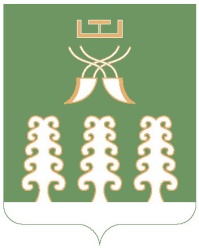 Республика БашкортостанАдминистрация сельского поселенияПисаревский сельсоветмуниципального  районаШаранский район452644  д. Писарево, ул. Центральная, 16тел. (34769)  2-34-16Наименование ПрограммыПрограмма «Энергосбережение и повышение энергетической эффективности в сельском поселении Писаревский сельсовет муниципального  района Шаранский район Республики Башкортостан на 2013-2016 годы».Основание для разработкиФедеральный закон от 23.11.2009 № 261-ФЗ «Об энергосбережении и о повышении энергетической эффективности и о внесении изменений в отдельные законодательные акты Российской Федерации»;Федеральный закон от 06 ноября 2003г. №131-ФЗ «Об общих принципах организации местного самоуправления в Российской Федерации»;Указ Президента РФ от 04.06.2008г. №889 «О некоторых мерах по повышению энергетической и экологической эффективности российской экономики»;Постановление Правительства Российской Федерации от 31.12.2009 № 1225 «О требованиях к разработке  региональных и муниципальных программ в области энергосбережения и повышения энергетической эффективности». Разработчик ПрограммыАдминистрация сельского поселения Писаревский сельсоветЦель ПрограммыПовышение    энергетической     эффективности жилищно-коммунального хозяйства, учреждений бюджетной сферы муниципального образования.Экономия бюджетных средств и средств потребителей энергоресурсов.Задачи ПрограммыПрименение в жилищно-коммунальном хозяйстве сельского поселения  энергосберегающих технологий, оборудования и материалов. Обязательное  проведение энергетических обследований  домов, организация учета всего объема потребляемых энергетических ресурсов. Снижение  потерь  тепловой  и   электрической энергии, воды. Сокращение роста расхода бюджетных средств на оплату энергоресурсов.Сроки реализации Программы2013-2016 годыИсполнители ПрограммыАдминистрация сельского поселения Писаревский сельсовет,  потребители топливно-энергетических ресурсов всех форм собственности,  предприятия жилищно-коммунальной  сферы, муниципальные учрежденияИсточники финансированияСобственные   средства   предприятий,   выполняющих программы энергосбережения; средства, предусмотренные сметами расходов  органов  местного самоуправления   и  бюджетных организаций, обеспечивающих   выполнение   мероприятий по энергосбережению Показатели, позволяющие оценить ход реализации ПрограммыСнижение расхода теплоэнергетических ресурсов и воды в жилищно-коммунальном хозяйстве сельского поселения;Наличие в  муниципальных учреждениях энергетических  паспортов;Получение экономического эффекта;Полный переход на приборный учет при расчетах организаций муниципальной бюджетной сферы с организациями коммунального комплекса;Создание муниципальной нормативно-правовой базы по энергосбережению и стимулированию повышения энергоэффективности;Снижение сверхнормативных потерь электрической, тепловой энергии, воды;Улучшение экологической ситуации в сельском поселении.Контроль над исполнением ПрограммыАдминистрация сельского поселения Писаревский сельсовет  муниципального района Шаранский районПрограмма «Энергосбережение и повышение энергетической эффективности в сельском поселении  на 2013 - 2016 годы"Программа «Энергосбережение и повышение энергетической эффективности в сельском поселении  на 2013 - 2016 годы"Программа «Энергосбережение и повышение энергетической эффективности в сельском поселении  на 2013 - 2016 годы"Программа «Энергосбережение и повышение энергетической эффективности в сельском поселении  на 2013 - 2016 годы"Программа «Энергосбережение и повышение энергетической эффективности в сельском поселении  на 2013 - 2016 годы"Программа «Энергосбережение и повышение энергетической эффективности в сельском поселении  на 2013 - 2016 годы"Программа «Энергосбережение и повышение энергетической эффективности в сельском поселении  на 2013 - 2016 годы"Программа «Энергосбережение и повышение энергетической эффективности в сельском поселении  на 2013 - 2016 годы"Программа «Энергосбережение и повышение энергетической эффективности в сельском поселении  на 2013 - 2016 годы"Программа «Энергосбережение и повышение энергетической эффективности в сельском поселении  на 2013 - 2016 годы"Программа «Энергосбережение и повышение энергетической эффективности в сельском поселении  на 2013 - 2016 годы"Программа «Энергосбережение и повышение энергетической эффективности в сельском поселении  на 2013 - 2016 годы"Программа «Энергосбережение и повышение энергетической эффективности в сельском поселении  на 2013 - 2016 годы"Программа «Энергосбережение и повышение энергетической эффективности в сельском поселении  на 2013 - 2016 годы"Программа «Энергосбережение и повышение энергетической эффективности в сельском поселении  на 2013 - 2016 годы"№ пп№ ппНаименование мероприятияНаименование мероприятияНаименование мероприятияНаименование мероприятияНаименование мероприятияНаименование мероприятияНаименование мероприятияНаименование мероприятияНаименование мероприятияНаименование мероприятияНаименование мероприятияНаименование мероприятияПоказатели, ед. изм.Источник финансированияИсточник финансированияИсточник финансированияИсточник финансированияИсточник финансированияИсточник финансированияИсточник финансированияИсточник финансированияИсточник финансированияИсточник финансированияИсточник финансированияИсточник финансированияИсточник финансированияИсточник финансированияИсточник финансированияИсточник финансированияИсточник финансированияИсточник финансированияИсточник финансированияИсточник финансированияИсточник финансированияИсточник финансированияИсточник финансированияВсегоВсегоВсего20132013201320142014201520152015201620162016Бюджет РББюджет РБМестный бюджетМестный бюджетПредприятияПредприятияПредприятияНаселениеНаселение112222222222223444555667778899101010111111Выпуск информационных сообщений по предприятиям  и бюджетным организациям по вопросам энергосбережения.  Проведение собраний гражданВыпуск информационных сообщений по предприятиям  и бюджетным организациям по вопросам энергосбережения.  Проведение собраний гражданВыпуск информационных сообщений по предприятиям  и бюджетным организациям по вопросам энергосбережения.  Проведение собраний гражданВыпуск информационных сообщений по предприятиям  и бюджетным организациям по вопросам энергосбережения.  Проведение собраний гражданВыпуск информационных сообщений по предприятиям  и бюджетным организациям по вопросам энергосбережения.  Проведение собраний гражданВыпуск информационных сообщений по предприятиям  и бюджетным организациям по вопросам энергосбережения.  Проведение собраний гражданВыпуск информационных сообщений по предприятиям  и бюджетным организациям по вопросам энергосбережения.  Проведение собраний гражданВыпуск информационных сообщений по предприятиям  и бюджетным организациям по вопросам энергосбережения.  Проведение собраний гражданВыпуск информационных сообщений по предприятиям  и бюджетным организациям по вопросам энергосбережения.  Проведение собраний гражданВыпуск информационных сообщений по предприятиям  и бюджетным организациям по вопросам энергосбережения.  Проведение собраний гражданВыпуск информационных сообщений по предприятиям  и бюджетным организациям по вопросам энергосбережения.  Проведение собраний гражданВыпуск информационных сообщений по предприятиям  и бюджетным организациям по вопросам энергосбережения.  Проведение собраний гражданшт.4040401010101010101010101010-----22Разработка программ комплексного энергосбережения сельского поселенияРазработка программ комплексного энергосбережения сельского поселенияРазработка программ комплексного энергосбережения сельского поселенияРазработка программ комплексного энергосбережения сельского поселенияРазработка программ комплексного энергосбережения сельского поселенияРазработка программ комплексного энергосбережения сельского поселенияРазработка программ комплексного энергосбережения сельского поселенияРазработка программ комплексного энергосбережения сельского поселенияРазработка программ комплексного энергосбережения сельского поселенияРазработка программ комплексного энергосбережения сельского поселенияРазработка программ комплексного энергосбережения сельского поселенияРазработка программ комплексного энергосбережения сельского поселенияшт.111111-----11Подпрограмма I11 Решение технических задач энергосбережения и повышения энергетической эффективностиПодпрограмма I11 Решение технических задач энергосбережения и повышения энергетической эффективностиПодпрограмма I11 Решение технических задач энергосбережения и повышения энергетической эффективностиПодпрограмма I11 Решение технических задач энергосбережения и повышения энергетической эффективностиПодпрограмма I11 Решение технических задач энергосбережения и повышения энергетической эффективностиПодпрограмма I11 Решение технических задач энергосбережения и повышения энергетической эффективностиПодпрограмма I11 Решение технических задач энергосбережения и повышения энергетической эффективностиПодпрограмма I11 Решение технических задач энергосбережения и повышения энергетической эффективностиПодпрограмма I11 Решение технических задач энергосбережения и повышения энергетической эффективностиПодпрограмма I11 Решение технических задач энергосбережения и повышения энергетической эффективностиПодпрограмма I11 Решение технических задач энергосбережения и повышения энергетической эффективностиПодпрограмма I11 Решение технических задач энергосбережения и повышения энергетической эффективностиПодпрограмма I11 Решение технических задач энергосбережения и повышения энергетической эффективностиПодпрограмма I11 Решение технических задач энергосбережения и повышения энергетической эффективностиПодпрограмма I11 Решение технических задач энергосбережения и повышения энергетической эффективности33Установка тепловых счетчиков в узлах управления систем отопления жилых домовУстановка тепловых счетчиков в узлах управления систем отопления жилых домовУстановка тепловых счетчиков в узлах управления систем отопления жилых домовУстановка тепловых счетчиков в узлах управления систем отопления жилых домовУстановка тепловых счетчиков в узлах управления систем отопления жилых домовУстановка тепловых счетчиков в узлах управления систем отопления жилых домовУстановка тепловых счетчиков в узлах управления систем отопления жилых домовУстановка тепловых счетчиков в узлах управления систем отопления жилых домовУстановка тепловых счетчиков в узлах управления систем отопления жилых домовУстановка тепловых счетчиков в узлах управления систем отопления жилых домовУстановка тепловых счетчиков в узлах управления систем отопления жилых домовшт.шт.44Установка в домах приборов учета газаУстановка в домах приборов учета газаУстановка в домах приборов учета газаУстановка в домах приборов учета газаУстановка в домах приборов учета газаУстановка в домах приборов учета газаУстановка в домах приборов учета газаУстановка в домах приборов учета газаУстановка в домах приборов учета газаУстановка в домах приборов учета газаУстановка в домах приборов учета газашт.шт.20020020010010010010010020020020010010010020020055Внедрение и установка выключателей энергосберегающих оптико-акустических для светильников с лампами накаливания мощностью до 60 ВтВнедрение и установка выключателей энергосберегающих оптико-акустических для светильников с лампами накаливания мощностью до 60 ВтВнедрение и установка выключателей энергосберегающих оптико-акустических для светильников с лампами накаливания мощностью до 60 ВтВнедрение и установка выключателей энергосберегающих оптико-акустических для светильников с лампами накаливания мощностью до 60 ВтВнедрение и установка выключателей энергосберегающих оптико-акустических для светильников с лампами накаливания мощностью до 60 ВтВнедрение и установка выключателей энергосберегающих оптико-акустических для светильников с лампами накаливания мощностью до 60 ВтВнедрение и установка выключателей энергосберегающих оптико-акустических для светильников с лампами накаливания мощностью до 60 ВтВнедрение и установка выключателей энергосберегающих оптико-акустических для светильников с лампами накаливания мощностью до 60 ВтВнедрение и установка выключателей энергосберегающих оптико-акустических для светильников с лампами накаливания мощностью до 60 ВтВнедрение и установка выключателей энергосберегающих оптико-акустических для светильников с лампами накаливания мощностью до 60 ВтВнедрение и установка выключателей энергосберегающих оптико-акустических для светильников с лампами накаливания мощностью до 60 Втшт.шт.202020151515151515151515151520206 6 Приобретение энергосберегающих лампПриобретение энергосберегающих лампПриобретение энергосберегающих лампПриобретение энергосберегающих лампПриобретение энергосберегающих лампПриобретение энергосберегающих лампПриобретение энергосберегающих лампПриобретение энергосберегающих лампПриобретение энергосберегающих лампПриобретение энергосберегающих лампПриобретение энергосберегающих лампрубруб10001000100010001000100010001000100010001000100010001000500500Подпрограмма 1V- Организационные мероприятияПодпрограмма 1V- Организационные мероприятияПодпрограмма 1V- Организационные мероприятияПодпрограмма 1V- Организационные мероприятияПодпрограмма 1V- Организационные мероприятияПодпрограмма 1V- Организационные мероприятияПодпрограмма 1V- Организационные мероприятияПодпрограмма 1V- Организационные мероприятияПодпрограмма 1V- Организационные мероприятияПодпрограмма 1V- Организационные мероприятияПодпрограмма 1V- Организационные мероприятия77Ежемесячное снятие показаний приборов учета, и предоставление отчета по установленной форме в энергоснабжающие организацииЕжемесячное снятие показаний приборов учета, и предоставление отчета по установленной форме в энергоснабжающие организацииЕжемесячное снятие показаний приборов учета, и предоставление отчета по установленной форме в энергоснабжающие организацииЕжемесячное снятие показаний приборов учета, и предоставление отчета по установленной форме в энергоснабжающие организацииЕжемесячное снятие показаний приборов учета, и предоставление отчета по установленной форме в энергоснабжающие организацииЕжемесячное снятие показаний приборов учета, и предоставление отчета по установленной форме в энергоснабжающие организацииЕжемесячное снятие показаний приборов учета, и предоставление отчета по установленной форме в энергоснабжающие организацииЕжемесячное снятие показаний приборов учета, и предоставление отчета по установленной форме в энергоснабжающие организацииЕжемесячное снятие показаний приборов учета, и предоставление отчета по установленной форме в энергоснабжающие организацииЕжемесячное снятие показаний приборов учета, и предоставление отчета по установленной форме в энергоснабжающие организацииЕжемесячное снятие показаний приборов учета, и предоставление отчета по установленной форме в энергоснабжающие организацииЕжемесячноЕжемесячно88Контроль за соответствием установленных лимитов с фактическим потреблениемКонтроль за соответствием установленных лимитов с фактическим потреблениемКонтроль за соответствием установленных лимитов с фактическим потреблениемКонтроль за соответствием установленных лимитов с фактическим потреблениемКонтроль за соответствием установленных лимитов с фактическим потреблениемКонтроль за соответствием установленных лимитов с фактическим потреблениемКонтроль за соответствием установленных лимитов с фактическим потреблениемКонтроль за соответствием установленных лимитов с фактическим потреблениемКонтроль за соответствием установленных лимитов с фактическим потреблениемКонтроль за соответствием установленных лимитов с фактическим потреблениемКонтроль за соответствием установленных лимитов с фактическим потреблениемпосто-яннопосто-янно99Корректировка установленных лимитов, учитывая выбывшее или вновь установленное оборудование Корректировка установленных лимитов, учитывая выбывшее или вновь установленное оборудование Корректировка установленных лимитов, учитывая выбывшее или вновь установленное оборудование Корректировка установленных лимитов, учитывая выбывшее или вновь установленное оборудование Корректировка установленных лимитов, учитывая выбывшее или вновь установленное оборудование Корректировка установленных лимитов, учитывая выбывшее или вновь установленное оборудование Корректировка установленных лимитов, учитывая выбывшее или вновь установленное оборудование Корректировка установленных лимитов, учитывая выбывшее или вновь установленное оборудование Корректировка установленных лимитов, учитывая выбывшее или вновь установленное оборудование Корректировка установленных лимитов, учитывая выбывшее или вновь установленное оборудование Корректировка установленных лимитов, учитывая выбывшее или вновь установленное оборудование посто-яннопосто-янно1010Проведение работ по утеплению бытовых зданий и сооружений (административные здания и объекты соцкультбыта) и производственных помещений (животноводческие фермы, ремонтные мастерские и т.п.)Проведение работ по утеплению бытовых зданий и сооружений (административные здания и объекты соцкультбыта) и производственных помещений (животноводческие фермы, ремонтные мастерские и т.п.)Проведение работ по утеплению бытовых зданий и сооружений (административные здания и объекты соцкультбыта) и производственных помещений (животноводческие фермы, ремонтные мастерские и т.п.)Проведение работ по утеплению бытовых зданий и сооружений (административные здания и объекты соцкультбыта) и производственных помещений (животноводческие фермы, ремонтные мастерские и т.п.)Проведение работ по утеплению бытовых зданий и сооружений (административные здания и объекты соцкультбыта) и производственных помещений (животноводческие фермы, ремонтные мастерские и т.п.)Проведение работ по утеплению бытовых зданий и сооружений (административные здания и объекты соцкультбыта) и производственных помещений (животноводческие фермы, ремонтные мастерские и т.п.)Проведение работ по утеплению бытовых зданий и сооружений (административные здания и объекты соцкультбыта) и производственных помещений (животноводческие фермы, ремонтные мастерские и т.п.)Проведение работ по утеплению бытовых зданий и сооружений (административные здания и объекты соцкультбыта) и производственных помещений (животноводческие фермы, ремонтные мастерские и т.п.)Проведение работ по утеплению бытовых зданий и сооружений (административные здания и объекты соцкультбыта) и производственных помещений (животноводческие фермы, ремонтные мастерские и т.п.)Проведение работ по утеплению бытовых зданий и сооружений (административные здания и объекты соцкультбыта) и производственных помещений (животноводческие фермы, ремонтные мастерские и т.п.)Проведение работ по утеплению бытовых зданий и сооружений (административные здания и объекты соцкультбыта) и производственных помещений (животноводческие фермы, ремонтные мастерские и т.п.)Перед началом отопи- тельногосезонаПеред началом отопи- тельногосезона1111Внедрение энергосберегающих технологий при производстве сельскохозяйственной продукции (переход на беспривязное содержание скота, холодный метод выращивания телят, внедрение хозрасчета на животноводческих фермах) Внедрение энергосберегающих технологий при производстве сельскохозяйственной продукции (переход на беспривязное содержание скота, холодный метод выращивания телят, внедрение хозрасчета на животноводческих фермах) Внедрение энергосберегающих технологий при производстве сельскохозяйственной продукции (переход на беспривязное содержание скота, холодный метод выращивания телят, внедрение хозрасчета на животноводческих фермах) Внедрение энергосберегающих технологий при производстве сельскохозяйственной продукции (переход на беспривязное содержание скота, холодный метод выращивания телят, внедрение хозрасчета на животноводческих фермах) Внедрение энергосберегающих технологий при производстве сельскохозяйственной продукции (переход на беспривязное содержание скота, холодный метод выращивания телят, внедрение хозрасчета на животноводческих фермах) Внедрение энергосберегающих технологий при производстве сельскохозяйственной продукции (переход на беспривязное содержание скота, холодный метод выращивания телят, внедрение хозрасчета на животноводческих фермах) Внедрение энергосберегающих технологий при производстве сельскохозяйственной продукции (переход на беспривязное содержание скота, холодный метод выращивания телят, внедрение хозрасчета на животноводческих фермах) Внедрение энергосберегающих технологий при производстве сельскохозяйственной продукции (переход на беспривязное содержание скота, холодный метод выращивания телят, внедрение хозрасчета на животноводческих фермах) Внедрение энергосберегающих технологий при производстве сельскохозяйственной продукции (переход на беспривязное содержание скота, холодный метод выращивания телят, внедрение хозрасчета на животноводческих фермах) Внедрение энергосберегающих технологий при производстве сельскохозяйственной продукции (переход на беспривязное содержание скота, холодный метод выращивания телят, внедрение хозрасчета на животноводческих фермах) 1212Проведение совещаний с руководителями и главными специалистами предприятий по вопросу "О мерах по улучшению учета, повышению эффективности использования и экономии энергоресурсов"Проведение совещаний с руководителями и главными специалистами предприятий по вопросу "О мерах по улучшению учета, повышению эффективности использования и экономии энергоресурсов"Проведение совещаний с руководителями и главными специалистами предприятий по вопросу "О мерах по улучшению учета, повышению эффективности использования и экономии энергоресурсов"Проведение совещаний с руководителями и главными специалистами предприятий по вопросу "О мерах по улучшению учета, повышению эффективности использования и экономии энергоресурсов"Проведение совещаний с руководителями и главными специалистами предприятий по вопросу "О мерах по улучшению учета, повышению эффективности использования и экономии энергоресурсов"Проведение совещаний с руководителями и главными специалистами предприятий по вопросу "О мерах по улучшению учета, повышению эффективности использования и экономии энергоресурсов"Проведение совещаний с руководителями и главными специалистами предприятий по вопросу "О мерах по улучшению учета, повышению эффективности использования и экономии энергоресурсов"Проведение совещаний с руководителями и главными специалистами предприятий по вопросу "О мерах по улучшению учета, повышению эффективности использования и экономии энергоресурсов"Проведение совещаний с руководителями и главными специалистами предприятий по вопросу "О мерах по улучшению учета, повышению эффективности использования и экономии энергоресурсов"Проведение совещаний с руководителями и главными специалистами предприятий по вопросу "О мерах по улучшению учета, повышению эффективности использования и экономии энергоресурсов"Проведение совещаний с руководителями и главными специалистами предприятий по вопросу "О мерах по улучшению учета, повышению эффективности использования и экономии энергоресурсов"ежегод-ноежегод-но